Урок памяти «О подвиге твоем Ленинград» в рамках месячника оборонно- масовой и  военно –патриотической работы.   27 января 2017 года на базе СОШ№9 для юношества был проведен урок памяти «О подвиге твоем Ленинград» в рамках месячника оборонно- масовой и  военно –патриотической работы. Ребята узнали о событиях и исторических моментах из жизни блокадного Ленинграда. О тяжелом военном времени выпавшем на плечи их сверстников, которые работали помогая взрослым на заводах и фабриках осажденного города, не смотря на голод и холод. О долгожданной Дороге жизни, проложенной по льду через Ладожское озеро. Были зачитаны отрывки воспоминаний из дневников блокадного города. Ребята читали стихи О.Бергольц «Блокада», Ю.Воронова «Салют над Ленинградом», Г.Станиславского «8 сентября обычный день недели».  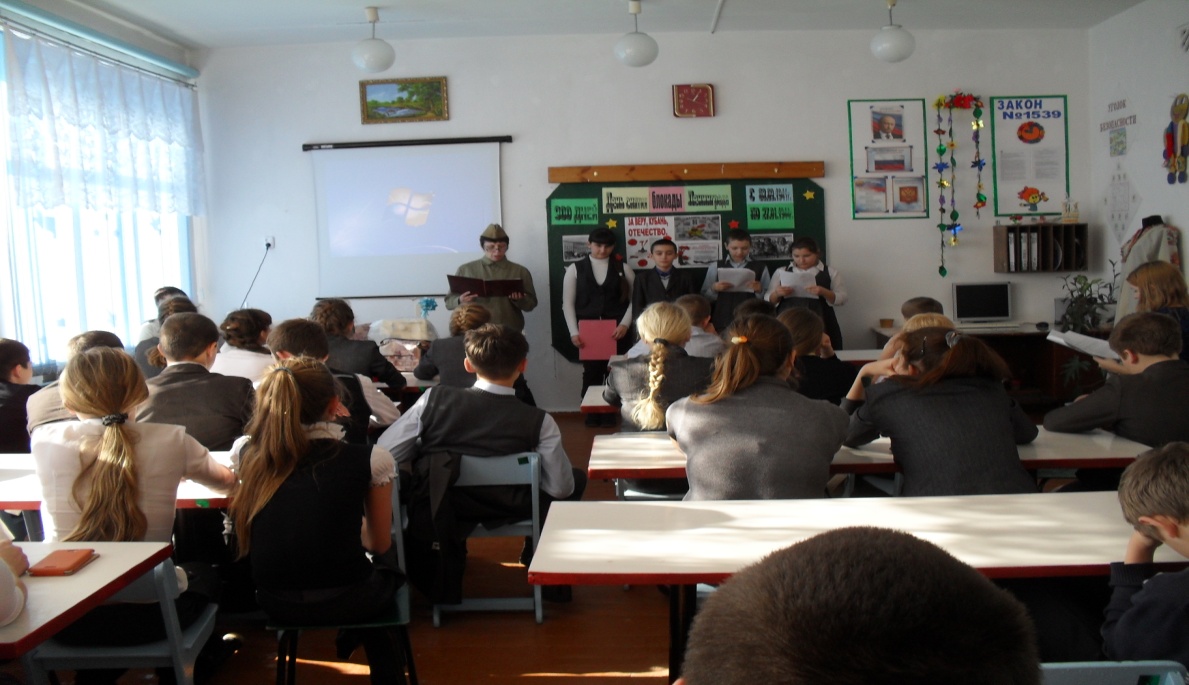 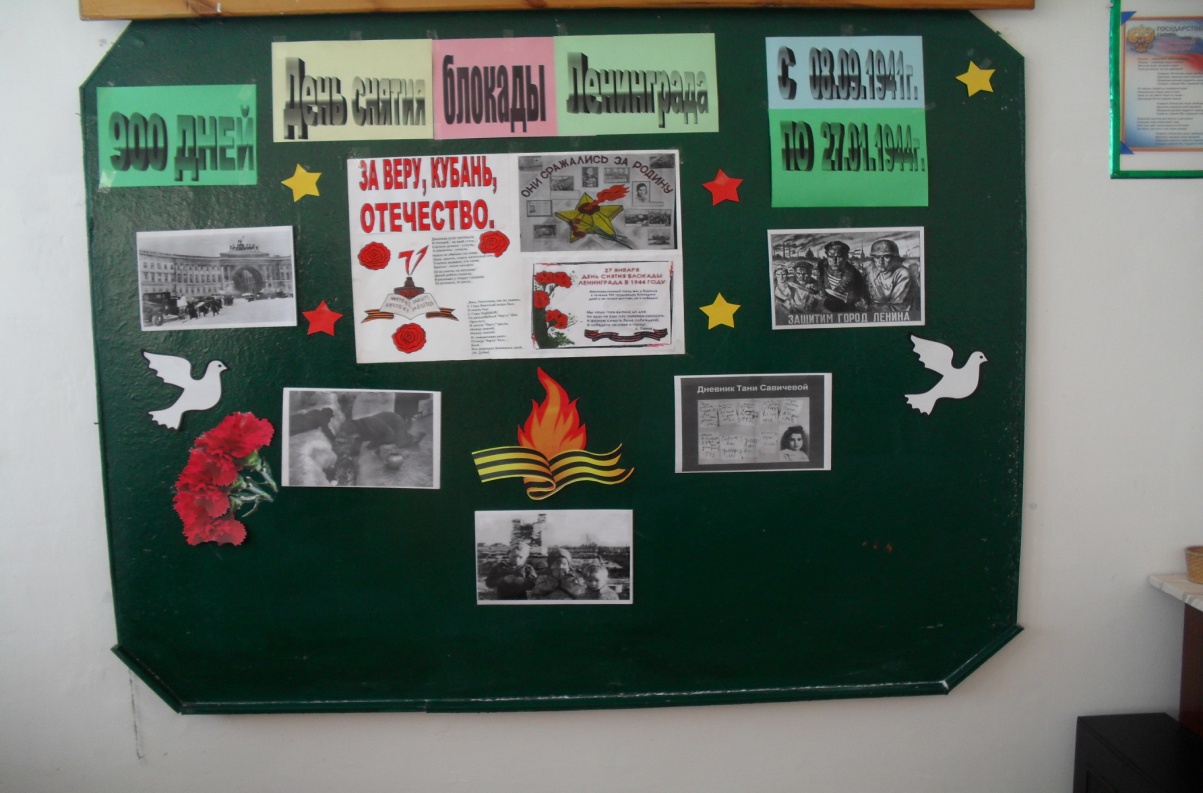 